    НАДЗИРАНИ СУБЈЕКАТ                                           М.П.         ИНСПЕКТОР______________________                                                                                               ___________________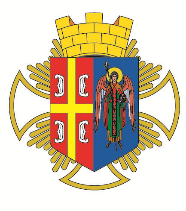 РEПУБЛИКА СРБИЈА                                                                                                   Општинска  управа Општине АранђеловацОдељење за инспекцијске послове- Комунална инспекција -КОНТРОЛНА ЛИСТА БРОЈ 13.1Становање и одржавање зграда-Кућни ред – време одмора и бука у време одмораПравни основ:Закон о становању и одржавању зграда („Службени гласник РС“, број 104/2016 и 9/2020-др.закон) иОдлука о општим правилима кућног реда у стамбеним и стамбено-пословним зградама на теритирији општине Аранђеловац („Службени гласник општине Аранђеловац“, број 88/2017)КОНТРОЛНА ЛИСТА БРОЈ 13.1Становање и одржавање зграда-Кућни ред – време одмора и бука у време одмораПравни основ:Закон о становању и одржавању зграда („Службени гласник РС“, број 104/2016 и 9/2020-др.закон) иОдлука о општим правилима кућног реда у стамбеним и стамбено-пословним зградама на теритирији општине Аранђеловац („Службени гласник општине Аранђеловац“, број 88/2017)   ОПШТЕ ИНФОРМАЦИЈЕ О ИНСПЕКЦИЈСКОМ НАДЗОРУ   ОПШТЕ ИНФОРМАЦИЈЕ О ИНСПЕКЦИЈСКОМ НАДЗОРУ   ОПШТЕ ИНФОРМАЦИЈЕ О ИНСПЕКЦИЈСКОМ НАДЗОРУДео 1.  Опште информације Део 1.  Опште информације Део 1.  Опште информације 1.1 Општина Аранђеловац – Општинска управа 1.2 Одељење за инспекцијске послове – комунална инспекција1.3 Инспектор: 1.4  Датум инспекцијског надзора: 1.1 Општина Аранђеловац – Општинска управа 1.2 Одељење за инспекцијске послове – комунална инспекција1.3 Инспектор: 1.4  Датум инспекцијског надзора: 1.1 Општина Аранђеловац – Општинска управа 1.2 Одељење за инспекцијске послове – комунална инспекција1.3 Инспектор: 1.4  Датум инспекцијског надзора: 1.5   Врста инспекцијског надзора         □ Редовни                     □ Мешовити         □ Ванредни          □ Контролни          □ Допунски  1.5   Врста инспекцијског надзора         □ Редовни                     □ Мешовити         □ Ванредни          □ Контролни          □ Допунски  1.5   Врста инспекцијског надзора         □ Редовни                     □ Мешовити         □ Ванредни          □ Контролни          □ Допунски  1.6   Инспекцијски надзор према облику:         □ Теренски         □ Канцеларијски  1.6   Инспекцијски надзор према облику:         □ Теренски         □ Канцеларијски  1.6   Инспекцијски надзор према облику:         □ Теренски         □ Канцеларијски  1.7   Налог за инспекцијски надзор:          □ Да          □ Не  1.7   Налог за инспекцијски надзор:          □ Да          □ Не  1.7   Налог за инспекцијски надзор:          □ Да          □ Не            ИНФОРМАЦИЈЕ О КОНТРОЛИСАНОМ СУБЈЕКТУ          ИНФОРМАЦИЈЕ О КОНТРОЛИСАНОМ СУБЈЕКТУ          ИНФОРМАЦИЈЕ О КОНТРОЛИСАНОМ СУБЈЕКТУДео 2.  Правно/физичко лице, предузетник Део 2.  Правно/физичко лице, предузетник Део 2.  Правно/физичко лице, предузетник 2.1.   Подаци о контролисаном субјекту 2.1.   Подаци о контролисаном субјекту 2.1.   Подаци о контролисаном субјекту 2.1.1.   Назив/име и презиме субјекта: 2.1.1.   Назив/име и презиме субјекта: 2.1.2.   Адреса (улица и број): 2.1.2.   Адреса (улица и број): 2.1.3.   Место: 2.1.3.   Место: 2.1.4.   Град/Општина: 2.1.4.   Град/Општина: 2.1.5.   Поштански број: 2.1.5.   Поштански број: 2.1.6.   Телефон/Факс: 2.1.6.   Телефон/Факс: 2.1.7.   ПИБ:2.1.7.   ПИБ:2.1.8. Матични број:2.1.8. Матични број:2.1.9. Бр. личне карте (за физичко лице):2.1.9. Бр. личне карте (за физичко лице):Део 3.   Локација Део 3.   Локација Део 3.   Локација 3.1.   Локација где је вршен  инспекцијски надзор 3.1.   Локација где је вршен  инспекцијски надзор 3.1.   Локација где је вршен  инспекцијски надзор 3.1.1.    Адреса (улица и број): 3.1.1.    Адреса (улица и број): 3.1.2.    Место: 3.1.2.    Место: Ред. бројПитањеОдговор и бројбодоваВремеодмораБројбодова: опредељених/утврђенихВремеодмораБројбодова: опредељених/утврђенихВремеодмораБројбодова: опредељених/утврђених1.поштује се време одмора (мир и тишина у згради)радним данима у времену од 16.00 до 18.00 часова и од 22.00 до 07.00 часова наредног данада-          -бр. бодова-10/не-          -бр. бодова-0/1апоштује се време одмора (мир и тишина у згради)  у данима викенда у времену од 16.00 до 18 часова и од 22.00 часа у суботу до 9.30 часова у недељу )временски период од 16 часова 31. децембра до 04.00 часова 1. jануаранесматрасе временом за одморда-          -бр. бодова-10/не-          -бр. бодова-0/Бука у време одмораБука у време одмораБука у време одмора1.Поштују се забране везане за дозвољени ниво буке у време одмора:да-          -бр. бодова-10/не-          -бр. бодова-0/а)Вика, трчање, скакање, играње лопте и слични поступци којима се правибука у времеодмора и нарушавамир у згради.да-          -бр. бодова-10/не-          -бр. бодова-0/б)Кућниапарати (вешмашина, усисивач и слично), венталицаионисистеми, климауређаји, уређајизамузичкурепродукцију, ТВ пријемници и другиуређаји, машине и апаратисекористедособнејачинезвука.да-          -бр. бодова-10/не-          -бр. бодова-0/в)Машинезаодржавањезелених површина око зграде (косачица, моторнатестера) сенекористе у времеодмора.да-          -бр. бодова-10/не-          -бр. бодова-0/г)Бука у затвореним просторијама зграде у време одмора не прелази граничну вредност од 30 дБ, док на отвореном простору непрелази 45 дБ, односно 50 дБ у стамбено-пословнимзградама.да-          -бр. бодова-10/не-          -бр. бодова-0/д)У случају породичног славља, станари су поставили обавештење на видном месту у згради да о томе обавесте остале ст, с тим да славље не може трајати дуже од 01.00 часа после поноћи.да-          -бр. бодова-10/не-          -бр. бодова-0/Напомена:Напомена:Напомена:Максималанбројбодова: 80Утврђенбројбодова:      Максималанбројбодова: 80Утврђенбројбодова:      Максималанбројбодова: 80Утврђенбројбодова:      ТАБЕЛА ЗА УТВРЂИВАЊЕ СТЕПЕНА РИЗИКАТАБЕЛА ЗА УТВРЂИВАЊЕ СТЕПЕНА РИЗИКАТАБЕЛА ЗА УТВРЂИВАЊЕ СТЕПЕНА РИЗИКАстепенризикараспонбројабодоваобележиутврђенистепенризикапобројубодоваНезнатан70-80Низак60-69Средњи30-59Висок10-29Критичан0-9